Технические характеристики дизельной электростанции «SDMO T 2200»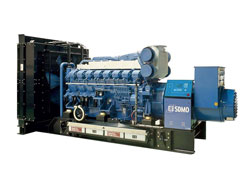 ПроизводительSDMO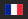 ДвигательMitsubishi S16R-PTAA2Резервная мощность2200 кВА / 1760 кВтОсновная мощность1980 кВА / 1584 кВтГенераторLeroy SomerТип двигателя16-ти цил., V-образныйВых. напряжение двигателя, кВАПеременное, 230В/400В±1% / 50Гц± 2.5%Расход топлива при 75% нагрузке, л307.3Встроенный бак, л-Габариты (L, W, H mm.)5600х2290х2580Масса, кг.14371Гарантийный срок1 годЦенаДанная модель доступна более чем в 40 комплектациях. Хотите узнать цену - свяжитесь с нами любым удобным для Вас способом